О сокращении численности и штата работников      В целях исполнения Указа Президента Российской Федерации от 7 мая 2012 года № 597 «О мерах по реализации государственной социальной политики» для доведения средней заработной платы работников культуры к 2018 году до средней заработной платы в Республике Башкортостан, на основании письма от 26.03.2014 г. № 391 Главы Администрации Муниципального района Гафурийский район Республики Башкортостан администрация сельского поселения Бурлинский сельсовет муниципального района Гафурийский район Республики Башкортостан постановляет:      1. В связи с проведением оптимизации штатов с «01» апреля 2014 года, сократить с «01» июня 2014 года  из штатного расписания МБУ Бурлинский ЦК и досуга следующие должности:1.1. заведующий Курмантаевским СК     2. Перевести на неполную ставку с 0,5 на 0,25:2.1. заведующего Явгильдинским СК.     3. Директору МБУ Бурлинский ЦК и досуга Якуповой Р.А.  в порядке, установленном действующим трудовым законодательством:- уведомить высвобождаемых работников персонально о предстоящем сокращении не менее чем за два месяца до сокращения;- обеспечит высвобождаемым работникам штатного расписания МБУ Бурлинский ЦК и досуга предоставление гарантий  и компенсаций, предусмотренные действующим трудовым законодательством.      3. Контроль за  исполнением настоящего постановления оставляю за собой. Глава сельского поселения                                                                               Р.Х.ХисматуллинБАШОРТОСТАН РЕСПУБЛИКАҺЫГАФУРИ РАЙОНЫ МУНИЦИПАЛЬ РАЙОНЫБУРЛЫ АУЫЛ СОВЕТЫАУЫЛ БИЛӘМӘҺЕХАКИМИТЕ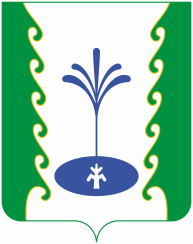 РЕСПУБЛИКА БАШКОРТОСТАНАДМИНИСТРАЦИЯСЕЛЬСКОГО ПОСЕЛЕНИЯ БУРЛИНСКИЙ СЕЛЬСОВЕТМУНИЦИПАЛЬНОГО РАЙОНАГАФУРИЙСКИЙ РАЙОНАРАР«31» март 2014 й.        № 6ПОСТАНОВЛЕНИЕ«31» марта 2014 г.